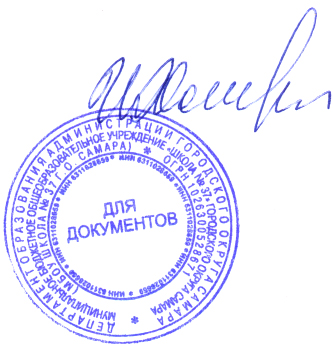 РАБОЧАЯ ПРОГРАММА ПО ПРЕДМЕТУ «ФИЗИЧЕСКАЯ КУЛЬТУРА (БАЗОВЫЙ УРОВЕНЬ)».Классы: 5-9                                                                                                                Составители: Салицына О.В., Шабашев М.Г.Самара, 2016.Пояснительная запискаПрограмма по физической культуре составлена на основе федерального государственного образовательного стандарта основного образования, требований к результатам освоения образовательной программы , представленных в Федеральном государственном образовательном стандарте основного образования, авторской программы Ляха В.И. «Физическая культура 5-9 класс», М.Просвещение, 2016,   ООП ООО МБОУ Школы №37 г.о. Самара.Учебники:М.Я.Виленский «Физическая культура 5-7 класс». М. «Просвещение», 2016В.И.Лях «Физическая культура 8-9 класс». М.: « Просвещение», 2016 В основной школе физическая культура изучается с 5 по 9 класс. В учебном плане школы на изучение физической культуры отводится 510 часов, 102 часа в год, 3 часа в неделю.     Данный учебный предмет имеет своей целью:формирование разносторонне физически развитой личности, способной активно использовать ценности физической культуры для укрепления и длительного сохранения собственного здоровья, оптимизации трудовой деятельности и организации активного отдыха.      Образовательный процесс учебного предмета «Физическая культура» в основной школе направлен на решение следующих задач:-содействие гармоничному физическому развитию, закрепление навыков правильной осанки, развитие устойчивости организма к неблагоприятным условиям внешней среды, воспитание ценностных ориентаций на здоровый образ жизни и привычки соблюдения личной гигиены;-обучение основам базовых видов двигательных действий;-дальнейшее развитие координационных (ориентирование в пространстве, перестроение двигательных действий, быстрота и точность реагирования на сигналы, согласование движений, ритм, равновесие, точность воспроизведения и дифференцирования основных параметров движений) и кондиционных способностей (скоростно-силовых, скоростных, выносливости, силы и гибкости);-формирование основ знаний о личной гигиене, о влиянии занятий физическими упражнениями на основные системы организма, развитие волевых и нравственных качеств;-выработку представлений о физической культуре личности и приёмах самоконтроля;-углубление представления об основных видах спорта, соревнованиях, снарядах и инвентаре, соблюдение правил техники безопасности во время занятий, оказание первой помощи при травмах;-воспитание привычки к самостоятельным занятиям физическими упражнениями, избранными видами спорта в свободное время;-выработку организаторских навыков проведения занятий в качестве командира отделения, капитана команды, судьи;-формирование адекватной оценки собственных физических возможностей;-воспитание инициативности, самостоятельности, взаимопомощи, дисциплинированности, чувства ответственности;-содействие развитию психических процессов и обучение основам психической саморегуляции.Планируемые результаты изучения учебного предмета, курсаЛичностные результаты :Отражаются в индивидуальных качественных свойствах учащихся, которые приобретаются в процессе освоения учебного предмета «Физическая культура». Эти качественные свойства проявляются прежде всего в положительном отношении учащихся к занятиям двигательной (физкультурной) деятельностью, накоплении необходимых знаний, а также в умении использовать ценности физической культуры для удовлетворения индивидуальных интересов и потребностей, достижения личностно значимых результатов в физическом совершенстве.
В области познавательной культуры:
• владение знаниями об индивидуальных особенностях физического развития и физической подготовленности, о соответствии их возрастным и половым нормативам;
• владение знаниями об особенностях индивидуального здоровья и о функциональных возможностях организма, способах профилактики заболеваний и перенапряжения средствами физической культуры;
• владение знаниями по основам организации и проведения занятий физической культурой оздоровительной и тренировочной направленности, составлению содержания занятий в соответствии с собственными задачами, индивидуальными особенностями физического развития и физической подготовленности.
В области нравственной культуры:
• способность управлять своими эмоциями, проявлять культуру общения и взаимодействия в процессе занятий физической культурой, игровой и соревновательной деятельности;
• способность активно включаться в совместные физкультурно-оздоровительные и спортивные мероприятия, принимать участие в их организации и проведении;
• владение умением предупреждать конфликтные ситуации во время совместных занятий физической культурой и спортом, разрешать спорные проблемы на основе уважительного и доброжелательного отношения к окружающим.
В области трудовой культуры:
• умение планировать режим дня, обеспечивать оптимальное сочетание нагрузки и отдыха;
• умение проводить туристские пешие походы, готовить снаряжение, организовывать и благоустраивать места стоянок, соблюдать правила безопасности;
• умение содержать в порядке спортивный инвентарь и оборудование, спортивную одежду, осуществлять их подготовку к занятиям и спортивным соревнованиям.
В области эстетической культуры:
• красивая (правильная) осанка, умение ее длительно сохранять при разнообразных формах движения и пере движений;
• хорошее телосложение, желание поддерживать его в рамках принятых норм и представлений посредством занятий физической культурой;
• культура движения, умение передвигаться красиво, легко и непринужденно.
В области коммуникативной культуры:
• владение умением осуществлять поиск информации по вопросам развития современных оздоровительных систем, обобщать, анализировать и творчески применять полученные знания в самостоятельных занятиях физической культурой;
• владение умением достаточно полно и точно формулировать цель и задачи совместных с другими детьми занятий физкультурно-оздоровительной и спортивно-оздоровительной деятельностью, излагать их содержание;
• владение умением оценивать ситуацию и оперативно принимать решения, находить адекватные способы поведения и взаимодействия с партнерами во время учебной и игровой деятельности.
В области физической культуры:
• владение навыками выполнения жизненно важных двигательных умений (ходьба, бег, прыжки, лазанья и др.) различными способами, в различных изменяющихся внешних условиях;
• владение навыками выполнения разнообразных физических упражнений различной функциональной направленности, технических действий базовых видов спорта, а также применения их в игровой и соревновательной деятельности;
• умение максимально проявлять физические способности (качества) при выполнении тестовых упражнений по физической культуре.Метапредметные результаты: Характеризуют уровень сформированности качественных универсальных способностей учащихся, проявляющихся в активном применении знаний и умений в познавательной и предметно-практической деятельности.В области познавательной культуры:
• понимание физической культуры как явления культуры, способствующего развитию целостной личности человека, сознания и мышления, физических,  психических и нравственных качеств;
• понимание здоровья как важнейшего условия саморазвития и самореализации человека, расширяющего свободу выбора профессиональной деятельности и обеспечивающего долгую сохранность творческой активности;
• понимание физической культуры как средства организации здорового образа жизни, профилактики вредных привычек и девиантного (отклоняющегося) поведения.
В области нравственной культуры:
• бережное отношение к собственному здоровью и здоровью окружающих, проявление доброжелательности и отзывчивости к людям, имеющим ограниченные возможности и нарушения в состоянии здоровья;
• уважительное отношение к окружающим, проявление культуры взаимодействия, терпимости и толерантности в достижении общих целей при совместной деятельности;
• ответственное отношение к порученному делу, проявление осознанной дисциплинированности и готовности отстаивать собственные позиции, отвечать за результаты собственной деятельности.
В области трудовой культуры:
• добросовестное выполнение учебных заданий, осознанное стремление к освоению новых знаний и умений, качественно повышающих результативность выполнения заданий;
• рациональное планирование учебной деятельности, умение организовывать места занятий и обеспечивать их безопасность;
• поддержание оптимального уровня работоспособности в процессе учебной деятельности, активное использование занятий физической культурой для профилактики психического и физического утомления.
В области эстетической культуры:
• восприятие красоты телосложения и осанки человека в соответствии с культурными образцами и эстетическими канонами, формирование физической красоты с позиций укрепления и сохранения здоровья; 
• понимание культуры движений человека, постижение жизненно важных двигательных умений в соответствии с их целесообразностью и эстетической привлекательностью;
• восприятие спортивного соревнования как культурно-массового зрелищного мероприятия, проявление адекватных норм поведения, неантагонистических способов общения и взаимодействия.
В области коммуникативной культуры:
• владение культурой речи, ведение диалога в доброжелательной и открытой форме, проявление к собеседнику внимания, интереса и уважения;
• владение умением вести дискуссию, обсуждать содержание и результаты совместной деятельности, находить компромиссы при принятии общих решений;
• владение умением логически грамотно излагать, аргументировать и обосновывать собственную точку зрения, доводить ее до собеседника.
В области физической культуры:
• владение способами организации и проведения разнообразных форм занятий физической культурой, их планирования и содержательного наполнения;
• владение широким арсеналом двигательных действий и физических упражнений из базовых видов спорта и оздоровительной физической культуры, активное их использование в самостоятельно организуемой спортивно-оздоровительной и физкультурно-оздоровительной деятельности;
• владение способами наблюдения за показателями индивидуального здоровья, физического развития и физической подготовленности, использование этих показателей в организации и проведении самостоятельных форм занятий физической культурой.Предметные результаты:5 класс6 класс7 класс8 класс9 классСодержание учебного предмета, курсаТематическое планированиеиМатериально-техническое обеспечение образовательного процессаВ процессе реализации данной программы используется  следующее оборудование,инвентарь,методические дидактические материалы:РАССМОТРЕНА на заседании МО учителей технологии, ОБЖ, физической культуры._____________Шустова Е.В.Протокол № 1 от «29»августа 2016 г.СОГЛАСОВАНОЗаместитель директора по УВР_______________Свергунова Е.Ю.«30»  августа 2016г.УТВЕРЖДАЮ                                                                                                                                                                                                                    Директор МБОУ Школы №37 г.о. Самара                                                                                                                                                         __________________Хасина И.М.Приказ № 23\1от «30»августа 2016г.М.П.Раздел Ученик научитсяУченик получит возможность научитьсяЛегкая атлетика-правилам технике безопасности на уроках физической культуре по легкой атлетике;-пробегать 30м,60м  с низкого старта;-прыгать в длину с места и разбега;-метать мяч в горизонтальную цель;-бегать в равномерном темпе.-пробегать с максимальной скоростью  30 метров,60 метров с низкого старта;-технике выполнения прыжка в длину с места и с разбега;- технике выполнения метания мяча в цель;Гимнастика-правилам технике безопасности на уроках физической культуре по гимнастике, страховку и помощь во время выполнения гимнастических упражнений;-выполнять строевые упражнения;-выполнять опорный прыжок;-выполнить кувырок вперед, назад;-выполнять стойку на лопатках.-выполнять комбинацию из разученных элементов, строевые упражнения;-технике выполнения опорного прыжка;-технике выполнения кувырка вперед, назад;-технике выполнения стойки на лопатках.Волейбол- правилам технике безопасности на уроках физической культуре по волейболу;-играть в волейбол по упрощенным правилам игры;-выполнять правильно технические действия.-технике выполнения стойки и передвижений;-технике приема мяча снизу двумя руками;-технике выполнения нижней прямой подачи.Баскетбол-правилам технике безопасности на уроках физической       культуре по баскетболу;- играть в баскетбол  по упрощенным правилам игры;-выполнять правильно технические действия.-технике стойки и передвижения;-технике ведения мяча на месте;-технике ведения мяча с изменением направления;-технике броска снизу в движении.Раздел Ученик научитсяУченик получит возможность научитьсяЛегкая атлетика-правилам технике безопасности на уроках физической культуре по легкой атлетике;-пробегать 30м,60м  с опорой на одну руку;-прыгать в длину с места и разбега;-метать мяч в мишень и на дальность;-пробегать дистанцию 1000м без учета времени.-пробегать с максимальной скоростью  30 метров,60 метров  с опорой на одну руку;-технике выполнения прыжка в длину с места и с разбега;- технике выполнения метания мяча в цель;- пробегать дистанцию 1000м на результат.Гимнастика-правилам технике безопасности на уроках физической культуре по гимнастике, страховку и помощь во время выполнения гимнастических упражнений;-выполнять строевые упражнения и висы;-выполнять акробатические элементы раздельно и в комбинации.- технику выполнения  упражнений;- технику выполнения прикладных упражнений;-технике выполнения опорного прыжка;-технике выполнения кувырка вперед, назад;-технике выполнения стойки на лопатках.Волейбол- правилам технике безопасности на уроках физической культуре по волейболу;-играть в волейбол по упрощенным правилам игры;-выполнять правильно технические приемы.-технике выполнения технических приемов;-технике передачи мяча двумя руками сверху в парах;-технике приема мяча двумя руками снизу в парах;-технике выполнения нижней прямой подачи.Баскетбол-правилам технике безопасности на уроках физической культуре по баскетболу;- играть в баскетбол  по упрощенным правилам игры;- выполнять правильно технические приемы.-технике передачи мяча в тройках, в движении со сменой мест;-технике броска одной рукой от плеча после остановки;-технике ведения мяча с изменением направления и высоты отскока;-технике броска мяча одной рукой от плеча в движении после ловли мяча.Раздел Ученик научитсяУченик получит возможность научитьсяЛегкая атлетика-правилам технике безопасности на уроках физической культуре по легкой атлетике;-пробегать 30м,60м  с низкого старта;-прыгать в длину с места и разбега;-метать мяч   на дальность;-пробегать дистанцию 1500м без учета времени.-пробегать с максимальной скоростью  30 м,60 м  с низкого старта;-технике выполнения прыжка в длину с места и с разбега;- технике выполнения метания мяча на дальность;- пробегать дистанцию 1500 м на результат.Гимнастика-правилам технике безопасности на уроках физической культуре по гимнастике, страховку и помощь во время выполнения гимнастических упражнений;-выполнять строевые упражнения в висе;-выполнять акробатические элементы раздельно и в комбинации.- технику выполнения  упражнений;- технику выполнения прикладных упражнений;-технике выполнения опорного прыжка;-технике выполнения кувырка вперед в стойку на лопатках (м);-технике выполнения мостика из положения стоя (д);-технике выполнения кувырка назад в полушпагат (д).Волейбол- правилам технике безопасности на уроках физической культуре по волейболу;-играть в волейбол по упрощенным правилам игры;-выполнять правильно технические приемы.-технике выполнения технических приемов;-технике передачи мяча  сверху двумя руками  в парах через сетку;-технике передачи мяча  сверху двумя руками  в парах через сетку;-технике выполнения нижней прямой подачи;-технике нападающего удара.Баскетбол-правилам технике безопасности на уроках физической культуре по баскетболу;- играть в баскетбол  по упрощенным правилам игры;- выполнять правильно технические приемы.-технике ведения мяча в движении с разной высотой отскока и изменением направления;-технике броска мяча двумя руками от головы с места с сопротивлением;-технике передачи мяча в тройках со сменой мест;-технике штрафного броска.Раздел Ученик научитсяУченик получит возможность научитьсяЛегкая атлетика-правилам технике безопасности на уроках физической культуре по легкой атлетике;-пробегать 30м,60м,100 м  с низкого старта;-прыгать в длину с места и разбега;-метать мяч 150г   на дальность с разбега;-пробегать дистанцию 2000м без учета времени.-пробегать с максимальной скоростью  30 м,60 м ,100 м с низкого старта;-технике выполнения прыжка в длину с места и с разбега;- технике выполнения метания мяча150г с 5-6 шагов разбега;- пробегать дистанцию 2000 м на результат.Гимнастика-правилам технике безопасности на уроках физической культуре по гимнастике, страховку и помощь во время выполнения гимнастических упражнений;-выполнять строевые упражнения в висе, также упражнения в равновесии;-выполнять гимнастические упражнения;-выполнять подтягивание в висе;-выполнять акробатические элементы раздельно и в комбинации.- технику выполнения прикладных упражнений;-технике выполнения опорного прыжка;-технике выполнения кувырка назад, стойка ноги врозь (м). -технике выполнения мост и поворот в упор на одном  колене(д)-технике выполнения длинного кувырка (м), «Ласточки», «Колесо»Волейбол- правилам технике безопасности на уроках физической культуре по волейболу;-играть в волейбол по упрощенным  правилам игры;-выполнять правильно технические приемы.-технике выполнения технических приемов;-технике передача мяча над собой во встречных колоннах;-технике верхней передачи в парах через сетку;-технике прямого нападающего удара после подбрасывания мяча партнером;-технике нижней прямой подача, приему мяча.Баскетбол-правилам технике безопасности на уроках физической культуре по баскетболу;- играть в баскетбол  по упрощенным правилам игры;- выполнять правильно технические приемы.-технике ведение мяча с пассивным сопротивлением, с сопротивлением на месте; -технике броска двумя руками от головы с места;-технике верхняя передача в парах через сетку; -технике передача мяча над собой во встречных колоннах.Раздел Ученик научитсяУченик получит возможность научитьсяЛегкая атлетика-правилам технике безопасности на уроках физической культуре по легкой атлетике;-пробегать 60м,100м  с низкого старта;-эстафетному бегу;-прыгать в длину с места и разбега;-метать мяч   на дальность;-пробегать дистанцию 2000м (д),3000м(м) без учета времени.-пробегать с максимальной скоростью 60 м,100м  с низкого старта;-технике передачи и приема эстафетной палочки вне зоны передачи-прыгать в длину на максимальным результатом при оптимальной скорости; - метать мяч на дальность с разбега, сохраняя характерный для  техники метания ритм;- пробегать дистанцию2000м (д), 3000м(ю) на результат.Гимнастика-правилам технике безопасности на уроках физической культуре по гимнастике, страховку и помощь во время выполнения гимнастических упражнений;-выполнять строевые упражнения в висе;-выполнять акробатические элементы раздельно и в комбинации.- технику выполнения  упражнений;- технику выполнения прикладных упражнений;-технике выполнения опорного прыжка;-технике выполнения кувырка вперед в стойку на лопатках (м);-технике выполнения мостика из положения стоя (д);-технике выполнения кувырка назад в полушпагат (д).Волейбол- правилам технике безопасности на уроках физической культуре по волейболу;-играть в волейбол по  упрощенным правилам игры;-выполнять правильно технические приемы.-технике передачи мяча сверху двумя руками в прыжке в парах;-технике выполнения нападающего удара при встречных передачах;-технике выполнения нижней прямой подачи, прием мяча, отраженного сеткой;-технике передачи мяча сверху двумя руками, стоя спиной к цели;-техники игры нападения через зону.Баскетбол-правилам технике безопасности на уроках физической культуре по баскетболу;- играть в баскетбол  по упрощенным правилам игры;- выполнять правильно технические приемы.-технике выполнения штрафного броска;-технике выполнения броска одной рукой от плеча в прыжке с сопротивлением;-позиционное нападение  и личная защита в игровых взаимодействиях4х4,3х3.РазделУченик научитсяУченик получит возможность научится1.Строевая подготовкарассматривать физическую культуру как явление культуры, выделять исторические этапы ее развития, характеризовать основные направления и формы ее организации в современном обществе;характеризовать содержательные основы здорового образа жизни, раскрывать его взаимосвязь со здоровьем, гармоничным физическим развитием и физической подготовленностью, формированием качеств личности и профилактикой вредных привычек;раскрывать базовые понятия и термины физической культуры, применять их в процессе совместных занятий физическими упражнениями со своими сверстниками, излагать с их помощью особенности техники двигательных действий и физических упражнений, развития физических качеств;разрабатывать содержание самостоятельных занятий с физическими упражнениями, определять их направленность и формулировать задачи, рационально планировать режим дня и учебной недели;руководствоваться правилами профилактики травматизма и подготовки мест занятий, правильного выбора обуви и формы одежды в зависимости от времени года и погодных условий;руководствоваться правилами оказания первой помощи при травмах и ушибах во время самостоятельных занятий физическими упражнениями; использовать занятия физической культурой, спортивные игры и спортивные соревнования для организации индивидуального отдыха и досуга, укрепления собственного здоровья, повышения уровня физических кондиций;составлять комплексы физических упражнений оздоровительной, тренирующей и корригирующей направленности, подбирать индивидуальную нагрузку с учетом функциональных особенностей и возможностей собственного организма;классифицировать физические упражнения по их функциональной направленности, планировать их последовательность и дозировку в процессе самостоятельных занятий по укреплению здоровья и развитию физических качеств;самостоятельно проводить занятия по обучению двигательным действиям, анализировать особенности их выполнения, выявлять ошибки и своевременно устранять их;тестировать показатели физического развития и основных физических качеств, сравнивать их с возрастными стандартами, контролировать особенности их динамики в процессе самостоятельных занятий физической подготовкой;выполнять комплексы упражнений по профилактике утомления и перенапряжения организма, повышению его работоспособности в процессе трудовой и учебной деятельности;выполнять общеразвивающие упражнения, целенаправленно воздействующие на развитие основных физических качеств (силы, быстроты, выносливости, гибкости и координации движений);выполнять акробатические комбинации из числа хорошо освоенных упражнений;выполнять тестовые упражнения для оценки уровня индивидуального развития основных физических качеств.определять признаки положительного влияния занятий физической подготовкой на укрепление здоровья, устанавливать связь между развитием физических качеств и основных систем организма;вести дневник по физкультурной деятельности, включать в него оформление планов проведения самостоятельных занятий с физическими упражнениями разной функциональной направленности, данные контроля динамики индивидуального физического развития и физической подготовленности;проводить занятия физической культурой с использованием оздоровительной ходьбы и бега, лыжных прогулок и туристических походов, обеспечивать их оздоровительную направленность;проводить восстановительные мероприятия с использованием банных процедур и сеансов оздоровительного массажа;выполнять комплексы упражнений лечебной физической культуры с учетом имеющихся индивидуальных отклонений в показателях здоровья;преодолевать естественные и искусственные препятствия с помощью разнообразных способов лазания, прыжков и бега;осуществлять судейство по одному из осваиваемых видов спорта; выполнять тестовые нормативы Всероссийского физкультурно-спортивного комплекса «Готов к труду и обороне»;выполнять технико-тактические действия национальных видов спорта;2.Легкая атлетика-формировать представление о правилах безопасности и поведения на занятиях  лёгкой атлетикой-закреплять  навыки при выполнении старта  с опорой на одну руку.-осваивать  техники высокого старта. -изучать упражнения в движении. -продолжать формировать выносливости организма при медленном беге до 6 минут. -закреплению навыков при выполнении прыжка в длину с места и контроль.  -продолжать закреплению навыков при выполнении прыжков в длину с разбега. -формировать представление о влиянии занятий ОРУ (прыжковые упражнения) на телосложение человека;-формировать представление учащихся о личной гигиене.-формированию выносливости организма  при медленном беге 6 минут.-контролировать  технику выполнения ОРУ типа зарядки.  -формировать представление о пользе ОРУ типа зарядки.-формировать представление о пользе ОРУ с предметами. Шестиминутный бег с равномерной скоростью.  -совершенствованию бега с равномерной скоростью.- выполнять упражнения в движении.-выполнять прыжки с разбега и с места.-продолжать закреплять навыки при выполнении прыжков в длину с разбега и  метание мяча.-технике бега с равномерной скоростью-4 минуты. Продолжить  закрепление навыков при выполнении метания мяча.-Совершенствовать  навыки  при метании мяча.- выполнять  прыжки  с разбега.-формированию представления о влиянии занятий л\а (кросс) на совершенствовании выносливости организма.- формировать умение правильно оценить своё самочувствие.-выполнять прыжки в длину с места.-выполнять прыжок в длину с места.-выполнять командные эстафеты с мячами, подвижные игры.-бежать челночный  бег 3х10 метров с максимальной скоростью, выполнять  эстафеты с мячом.- пробегать челночный бег 3х10 с максимальной скоростью.-пробегать челночный бег 3х10 с максимальной скоростью.-выполнять тестовые нормативы Всероссийского физкультурно-спортивного комплекса «Готов к труду и обороне»;3.Волейболруководствоваться правилами оказания первой помощи при травмах и ушибах во время самостоятельных занятий физическими упражнениями; использовать занятия физической культурой, спортивные игры и спортивные соревнования для организации индивидуального отдыха и досуга, укрепления собственного здоровья, повышения уровня физических кондиций;выполнять основные технические действия и приемы игры в волейбол в условиях учебной и игровой деятельности;-играть в волейбол  по упрощенным правиламприменять  навыки  и умения при выполнении пройденного материала.выполнять комбинацию  из основных элементов при передвижение -контроль техники.определять признаки положительного влияния занятий физической подготовкой на укрепление здоровья, устанавливать связь между развитием физических качеств и основных систем организма;осуществлять судейство по одному из осваиваемых видов спорта; выполнять тестовые нормативы Всероссийского физкультурно-спортивного комплекса «Готов к труду и обороне»;выполнять технико-тактические действия национальных видов спорта;самоконтролю и технике выполнения нижней прямой подачи с 3-6 м. от сетки-применять  навыки  и умения при выполнении передачи сверху двумя руками на месте и после перемещения вперед. Передача мяча над собой и через сетку. Нижняя прям. Подача с 3-6 м. от сетки.-выполнятьпередачу  мяча сверху, над собой, через сетку, нижняя прямая подача. Соблюдение правил и техники игры  в пионербол.4.Гимнастикавыполнять акробатические комбинации из числа хорошо освоенных упражнений;выполнять гимнастические комбинации на спортивных снарядах из числа хорошо освоенных упражнений;выполнять тестовые упражнения для оценки уровня индивидуального развития основных физических качеств.-выполнять ОРУ типа зарядки без предметов. Совершенствование кувырков вперед, назадформировать представления о правильном питании, о двигательном режиме ученика. Применение приобретённых навыков и умений при выполнении упражнений типа зарядки.выполнять ОРУ без предметов. 2-3 кувырка вперед, 2-3 кувырка назад.определять признаки положительного влияния занятий физической подготовкой на укрепление здоровья, устанавливать связь между развитием физических качеств и основных систем организма;проводить восстановительные мероприятия с использованием банных процедур и сеансов оздоровительного массажа;выполнять тестовые нормативы Всероссийского физкультурно-спортивного комплекса «Готов к труду и обороне»;выполнять технико-тактические действия национальных видов спорта;5.баскетболформировать  представления  и знания  о влиянии занятий по бадминтону на здоровье человека.выполнять упражнения для развития силы кисти.продолжит формирование представлений о правилах безопасности и поведения при занятиях по бадминтону.выполнять упражнения с ракеткой правой и левой рукой.выполнять тестовые упражнения для оценкиуровня индивидуального развития основных физических качеств.выполнять основные технические действия и приемы игры в условиях учебной и игровой деятельности;выполнять комплексы упражнений по профилактике утомления и перенапряжения организма, повышению его работоспособности в процессе трудовой и учебной деятельности;выполнять общеразвивающие упражнения, целенаправленно воздействующие на развитие основных физических качеств (силы, быстроты, выносливости, гибкости и координации движений);формировать знания о разнообразии игры в бадминтон, укрепить уверенность детей в своих спортивных способностях.планировать и организовать соревнования по бадминтону.играть в бадминтон по упрощенным правилам.обобщать знания и умения; повторить разученные ранее встречные эстафетыосуществлять судейство по одному из осваиваемых видов спорта; выполнять тестовые нормативы Всероссийского физкультурно-спортивного комплекса «Готов к труду и обороне»;выполнять технико-тактические действия национальных видов спорта;проводить восстановительные мероприятия с использованием банных процедур и сеансов оздоровительного массажа;выполнять комплексы упражнений лечебной физической культуры с учетом имеющихся индивидуальных отклонений в показателях здоровья;определять признаки положительного влияния занятий физической подготовкой на укрепление здоровья, устанавливать связь между развитием физических качеств и основных систем организма;6.Баскетболкорректировать  технику исполнения упражнений в движении. Дозировка нагрузки при восьмиминутном беге с равномерной скоростью.продолжать формирование представлений о разнообразии общеразвивающих упражнений; Стойка игрока в баскетболе при передвижении по площадке.выполнять основные технические действия и приемы игры в баскетбол в условиях учебной и игровой деятельности;выполнять тестовые упражнения для оценки уровня индивидуального развития основных физических качеств.играть по упрощенным правилам игры.правилам безопасного падения при занятиях спортивными играми. учебной игра в баскетбол 5х5.играть в баскетбол по упрощенным правилам игры.ловить  и передавать  мяч с перемещением. Бросок мяча одной рукой с места по кольцу.руководствоваться правилами оказания первой помощи при травмах и ушибах во время самостоятельных занятий физическими упражнениями; использовать занятия физической культурой, спортивные игры и спортивные соревнования для организации индивидуального отдыха и досуга, укрепления собственного здоровья, повышения уровня физических кондиций;разучивать  ловли и передачи мяча, броска мяча одной рукой с места по кольцу.осуществлять судейство по одному из осваиваемых видов спорта; выполнять тестовые нормативы Всероссийского физкультурно-спортивного комплекса «Готов к труду и обороне»;выполнять технико-тактические действия национальных видов спорта;7.Лыжная подготовкавыполнять спуски и торможения на лыжах с пологого склона;выполнять передвижения на лыжах различными способами, демонстрировать технику последовательного чередования их в процессе прохождения тренировочных дистанций;выполнять комплексы упражнений по профилактике утомления и перенапряжения организма, повышению его работоспособности в процессе трудовой и учебной деятельности;руководствоваться правилами профилактики травматизма и подготовки мест занятий, правильного выбора обуви и формы одежды в зависимости от времени года и погодных условий;руководствоваться правилами оказания первой помощи при травмах и ушибах во время самостоятельных занятий физическими упражнениями; использовать занятия физической культурой, спортивные игры и спортивные соревнования для организации индивидуального отдыха и досуга, укрепления собственного здоровья, повышения уровня физических кондиций;определять признаки положительного влияния занятий физической подготовкой на укрепление здоровья, устанавливать связь между развитием физических качеств и основных систем организма;проводить занятия физической культурой с использованием оздоровительной ходьбы и бега, лыжных прогулок обеспечивать их оздоровительную направленность;проводить восстановительные мероприятия с использованием банных процедур и сеансов оздоровительного массажа;осуществлять судейство по одному из осваиваемых видов спорта; выполнять тестовые нормативы Всероссийского физкультурно-спортивного комплекса «Готов к труду и обороне»;8.Футболвыполнять основные технические действия и приемы игры в футбол в условиях учебной и игровой деятельности;выполнять тестовые упражнения для оценки уровня индивидуального развития основных физических качеств.выполнять общеразвивающие упражнения, целенаправленно воздействующие на развитие основных физических качеств (силы, быстроты, выносливости, гибкости и координации движений);самостоятельно проводить занятия по обучению двигательным действиям, анализировать особенности их выполнения, выявлять ошибки и своевременно устранять их;тестировать показатели физического развития и основных физических качеств, сравнивать их с возрастными стандартами, контролировать особенности их динамики в процессе самостоятельных занятий физической подготовкой;осуществлять судейство по одному из осваиваемых видов спорта; выполнять тестовые нормативы Всероссийского физкультурно-спортивного комплекса «Готов к труду и обороне»;выполнять технико-тактические действия национальных видов спорта;проводить восстановительные мероприятия с использованием банных процедур и сеансов оздоровительного массажа;№РазделКоличество часовКоличество часовКоличество часовКоличество часовКоличество часовКоличество часов№Раздел5 класс6 класс7 класс8 класс9 классВсего1Строевая подготовка1212121212601.1Перестроение изколонны по одному в колонну по четыре дроблением и сведением. 222221.2Перестроение из колонны по два в колонну по одному с разведением и слиянием но восемь человек в движении.222221.3Перестроение из колонны по два в колонну по одному с разведением и слиянием по восемь человек в движении.222221.4Перестроение из колонны по четыре в колонну по одному с разведением и слиянием по восемь человек в движении.222221.5Строевой шаг. Повороты на месте.222221.6Строевой шаг. Повороты в движении222222Легкая атлетика26262626261302.1Инструктаж техники безопасности на уроках  лёгкой атлетикой. Строевые упражнения, ОРУ в движении. Бег с высокого старта.111112.2ОРУ. Разучивание и контроль прыжка в длину с места и с разбега. Старт с опорой на одну руку111112.3ОРУ. КДП. Старт с опорой на одну руку. Прыжки в длину с разбега. Метание мяча.111112.4Отработка техники выполнения упражнений в движении, техники бега с равномерной скоростью. Старт с опорой на одну руку. Прыжки в длину с разбега. Метание мяча111112.5Техника выполнения прыжковых упражнений. Бег с равномерной скоростью. Прыжковые упражнения. Метание мяча.111112.6Техника выполнения прыжковых упражнений. Бег с равномерной скоростью. Метание мяча.111112.7Совершенствование навыков при выполнении ОРУ. Л/атлетический кросс111112.8ОРУ в виде прыжковых упражнений. Л/атлетический кросс.111112.9Правила выполнения домашних заданий. ОРУ типа зарядки. Бег с равномерной скоростью. Прыжки в длину с места.111112.10ОРУ типа зарядки. Бег с равномерной скоростью, прыжки в длину с места эстафеты.111112.11Техника выполнения ОРУ типа зарядки.  Разучивание техники  челночного бега 3х10м. Эстафеты, круговые тренировки.111112.12ОРУ типа зарядки. Бег с равномерной скоростью.  Эстафеты. Техника челночного  бега 3х10 метров.111112.13ОРУ с предметами. Бег с равномерной скоростью. Челночный  бег 3х10 метров, круговая тренировка. Подвижные игры.111112.14Правила выполнения ОРУ с предметами. Совершенствование бега с равномерной скоростью, контроль челночного бега 3х10 метров.111112.15ОРУ с набивными мячами (гантелями). Бег. Контроль подъёма туловища за 30 сек.111112.16ОРУ с набивными мячами. Совершенствование наклонов вперед (КДП).111112.17ОРУ с набивными мячами. Бег. КПД - подтягивание111112.18Техника безопасности в летний период. Правила безопасности при купаниях в открытых водоёмах. Двигательный режим школьника. ОРУ. Совершенствование прыжков в длину с места.111112.19ОРУ. Бег. Совершенствование и контроль при выполнении подтягивания на перекладине.111112.20ОРУ. Совершенствование и контроль бега 30 м с высокого старта. Л/атлетические упражнения.111112.21ОРУ. Бег. Л/атлетические упражнения.111112.22ОРУ. Контроль старта с опорой на одну руку. Контроль бега 60 м. Прыжки в длину с разбега. Метание мяча.111112.23ОРУ. Бег. Контроль прыжка в длину с разбега. Совершение  в метании мяча 150 г.111112.24ОРУ. Контроль при выполнении метания мяча.111112.25ОРУ. Бег. Кросс.111112.26Совершенствование упражнений в движении. Контроль бега 1500м. 111113Волейбол1414141410663.1Инструктаж технике безопасности на уроках по волейболу. Волейбол. Применение навыков и умений в спортивных играх.222213.2Совершенствование и повторение элементов волейбола. Игры  по  упрощенным правилам мини волейбола.222213.3Совершенствование техники передвижения, передачи мяча, подачи мяча. Игра по упрощенным правилам.222223.4Закрепление приобретённых навыков и совершенствование техники исполнения.222223.5Закрепление  изученного. Совершенствование передачи мяча. Игра по упрощенным правилам.222223.6Совершенствование техники передвижений. Корректировка техники движений. Совершенствование нижней прямой подачи.222213.7Закрепление и совершенствование пройденного материала. Совершенствование игры по упрощенным правилам мини волейбола.222214Гимнастика1414141414704.1Инструктаж техники безопасности на уроках гимнастике.  Акробатические упражнения. Разучивание упражнений в равновесии. Эстафета.111114.2ОРУ типа зарядки. Акробатические упражнения. Совершенствование упражнений в равновесии. Эстафеты.333334.3ОРУ с гимнастической скакалкой. Выполнение акробатических упражнений. Упражнения в равновесии. Игры.222224.4ОРУ на гимнастических скамейках. Контроль приобретенных акробатических навыков. Совершенствование и разучивание упражнений в равновесии. Игры.222224.5ОРУ с гантелями. Совершенствование упражнений в равновесии. Висы и упоры. Игры.222224.6Гимнастическая полоса препятствий.  Прыжки через скакалку. Совершенствование опорных прыжков222224.7Повторение техники упражнений при преодолении гимнастической полосы препятствий. Контроль опорного прыжка.222225лыжи181810108645.1Инструктаж техники безопасности  на уроках по лыжам. История развития бадминтона и его роль в современном обществе. 115.2Разучивание упражнений для развития силы кисти.115.3Разучивание упражнений для развитие гибкости и подвижности в суставах.115.4Закрепление умений и навыков полученных предыдущих занятиях.Упражнения для развития ориентации в пространстве, равновесия, реагирующей способности.Эстафета.115.5Упражнения для развития специально –физической подготовки. Значение занятий бадминтоном в формировании ЗОЖ115.6Техника хвата  для удара  открытой и закрытой стороной ракетки.115.7Разучивание техники универсальной хватки.115.8Разучивание техники европейской хватки11115.9Упражнение с различными видами жонглирования с воланом115.10Стойки при выполнении подачи: открытой и закрытой стороной ракетки111115.11Игровые стойки:  высокая, средняя, низкая111115.12Игровые стойки: правосторонняя и левосторонняя111115.13Техника передвижения по площадке приставным шагом, перекрестным шагом; выпады вперед и в сторону111115.14Техника выполнения ударов: сверху, сбоку, снизу открытой стороной ракетки.111115.15Техника выполнения удара: сверху, сбоку, снизу закрытой стороной ракетки.111115.16Техника выполнения удара: высокий  удар сверху открытой стороной ракетки.111115.17Техника выполнения короткой подачи открытой и закрытой стороной ракетки.111115.18Техника выполнения высоко-далёкой подачи.111116Баскетбол88888406.1Инструктаж по технике безопасности на уроках по баскетболу .Бег с равномерной скоростью. Разучивание нового материала. Учебная игра в баскетбол.111116.2ОРУ в движении. Прыжковые упражнения и многоскоки. Бег с равномерной скоростью. Баскетбол.111116.3Совершенствование ранее разученных элементов, передач, в баскетболе..111116.4Элементы баскетбола. Игра по упрощенным  правилам.111116.5Совершенствование броска одной рукой по кольцу.111116.6Совершенствование элементов баскетбола.111116.7Закрепление навыков при выполнении элементов в игре-баскетбол111116.8Учебная игра в баскетбол.111117Лыжная подготовка  101010108487.1Т/Б на уроках лыжной  подготовкой. Температурный режим лыжника. 111117.2Попеременный двушажный ход.222217.3Одновременный бесшажный ход222217.4Одновременный двушажный ход.222217.5Коньковый ход без палок.111127.6Игры на лыжах111117.7Скользящий шаг.111118Футбол008816328.1Передвижения боком, спиной вперёд, ускорение, остановки, повороты, старты из различных исходных положений.1128.2Комбинации из освоенных элементов техники передвижений (бег, остановки, повороты, рывки)1128.3Удары по мячу1128.4Остановка мяча1128.5Ведение мяча и обводка1128.6Отбор мяча1128.7Вбрасывание мяча. Тактика игры1128.8Выполнение комбинаций из освоенных элементов техники перемещений и владение мячом112ИТОГОИТОГО102102102102102510№ п/пНаименование разделовВсего часовВ том числеВ том числеВ том числе№ п/пНаименование разделовВсего часовУрокиЛабораторные, практические, экскурсии и т.д.Контрольные работы5 класс5 класс5 класс5 класс5 класс5 класс1Основы знанийВ процессе урокаВ процессе урокаВ процессе урокаВ процессе урока2Строевая подготовка12123Легкая атлетика262154Волейбол21145Гимнастика141227Баскетбол19198Лыжная подготовка  10919Футбол00Итого:Итого:1029486 класс 6 класс 6 класс 6 класс 6 класс 6 класс 1Основы знанийВ процессе урокаВ процессе урокаВ процессе урокаВ процессе урока2Строевая подготовка12123Легкая атлетика262154Волейбол21215Гимнастика141227Баскетбол19198Лыжная подготовка  10919Футбол00Итого:Итого:1029487 класс 7 класс 7 класс 7 класс 7 класс 7 класс 1Основы знанийВ процессе урокаВ процессе урокаВ процессе урокаВ процессе урока2Строевая подготовка12123Легкая атлетика262154Волейбол21215Гимнастика141227Баскетбол19198Лыжная подготовка  10919Футбол88Итого:Итого:1029488 класс8 класс8 класс8 класс8 класс8 класс1Основы знанийВ процессе урокаВ процессе урокаВ процессе урокаВ процессе урока2Строевая подготовка12123Легкая атлетика262154Волейбол14145Гимнастика141227Баскетбол198Лыжная подготовка  10919Футбол88Итого:Итого:1029489 класс9 класс9 класс9 класс9 класс9 класс1Основы знанийВ процессе урокаВ процессе урокаВ процессе урокаВ процессе урока2Строевая подготовка12123Легкая атлетика262154Волейбол21215Гимнастика141227Баскетбол19188Лыжная подготовка  8719Футбол1616Итого:Итого:1029485 класс5 класс5 класс5 класс5 класс5 класс5 класс5 класс5 класс5 класс5 класс5 класс5 класс«Бег 60 м» (сек.)«Бег 60 м» (сек.)«Бег 60 м» (сек.)«Бег 1500 м» (мин.)«Бег 1500 м» (мин.)«Бег 1500 м» (мин.)«Подтягивание на высокой/низкой перекладине» (кол-во раз)«Подтягивание на высокой/низкой перекладине» (кол-во раз)«Подтягивание на высокой/низкой перекладине» (кол-во раз)«Сгибание разгибание рук в упоре лежа» (кол-во раз)«Сгибание разгибание рук в упоре лежа» (кол-во раз)«Сгибание разгибание рук в упоре лежа» (кол-во раз)«Высокий»«Средний»«Низкий»«Высокий»«Средний»«Низкий»«Высокий»«Средний»«Низкий»«Высокий»«Средний»«Низкий»Юноши9,910,811,00 7,107,558,35743201412Девушки10,311,211,48,008,358,55171191487«Прыжок в длину с места» (см.)«Прыжок в длину с места» (см.)«Прыжок в длину с места» (см.)«Бег на лыжах 2000 м» (мин)«Бег на лыжах 2000 м» (мин)«Бег на лыжах 2000 м» (мин)«Подъем туловища из положения лежа» (кол-во раз) «Подъем туловища из положения лежа» (кол-во раз) «Подъем туловища из положения лежа» (кол-во раз) «Прыжки через скакалку»«Прыжки через скакалку»«Прыжки через скакалку»«Высокий»«Средний»«Низкий»«Высокий»«Средний»«Низкий»«Высокий»«Средний»«Низкий»«Высокий»«Средний»«Низкий»Юноши17516015013,0013,5014,10353020136128120Девушки16514514013,5014,3014,503020151521441366 класс6 класс6 класс6 класс6 класс6 класс6 класс6 класс6 класс6 класс6 класс6 класс6 класс«Бег 60 м» (сек.)«Бег 60 м» (сек.)«Бег 60 м» (сек.)«Бег 1500 м» (мин.)«Бег 1500 м» (мин.)«Бег 1500 м» (мин.)«Подтягивание на высокой/низкой перекладине» (кол-во раз)«Подтягивание на высокой/низкой перекладине» (кол-во раз)«Подтягивание на высокой/низкой перекладине» (кол-во раз)«Сгибание разгибание рук в упоре лежа» (кол-во раз)«Сгибание разгибание рук в упоре лежа» (кол-во раз)«Сгибание разгибание рук в упоре лежа» (кол-во раз)«Высокий»«Средний»«Низкий»«Высокий»«Средний»«Низкий»«Высокий»«Средний»«Низкий»«Высокий»«Средний»«Низкий»Юноши9,610,510,87,057,508,30965231715Девушки10,0010,911,17,558,308,50171311171110«Прыжок в длину с места» (см.)«Прыжок в длину с места» (см.)«Прыжок в длину с места» (см.)«Бег на лыжах 2000 м» (мин)«Бег на лыжах 2000 м» (мин)«Бег на лыжах 2000 м» (мин)«Подъем туловища из положения лежа» (кол-во раз) «Подъем туловища из положения лежа» (кол-во раз) «Подъем туловища из положения лежа» (кол-во раз) «Прыжки через скакалку»«Прыжки через скакалку»«Прыжки через скакалку»«Высокий»«Средний»«Низкий»«Высокий»«Средний»«Низкий»«Высокий»«Средний»«Низкий»«Высокий»«Средний»«Низкий»Юноши17716215212,5513,4514,05363121140132124Девушки16714714213,4514,2514,453121161561481407 класс7 класс7 класс7 класс7 класс7 класс7 класс7 класс7 класс7 класс7 класс7 класс7 класс«Бег 60 м» (сек.)«Бег 60 м» (сек.)«Бег 60 м» (сек.)«Бег 1500 м» (мин.)«Бег 1500 м» (мин.)«Бег 1500 м» (мин.)«Подтягивание на высокой/низкой перекладине» (кол-во раз)«Подтягивание на высокой/низкой перекладине» (кол-во раз)«Подтягивание на высокой/низкой перекладине» (кол-во раз)«Сгибание разгибание рук в упоре лежа» (кол-во раз)«Сгибание разгибание рук в упоре лежа» (кол-во раз)«Сгибание разгибание рук в упоре лежа» (кол-во раз)«Высокий»«Средний»«Низкий»«Высокий»«Средний»«Низкий»«Высокий»«Средний»«Низкий»«Высокий»«Средний»«Низкий»Юноши9,310,210,57,007,458,251187262018Девушки9,710,610,87,508,258,45191513201413«Прыжок в длину с места» (см.)«Прыжок в длину с места» (см.)«Прыжок в длину с места» (см.)«Бег на лыжах 2000 м» (мин)«Бег на лыжах 2000 м» (мин)«Бег на лыжах 2000 м» (мин)«Подъем туловища из положения лежа» (кол-во раз) «Подъем туловища из положения лежа» (кол-во раз) «Подъем туловища из положения лежа» (кол-во раз) «Прыжки через скакалку»«Прыжки через скакалку»«Прыжки через скакалку»«Высокий»«Средний»«Низкий»«Высокий»«Средний»«Низкий»«Высокий»«Средний»«Низкий»«Высокий»«Средний»«Низкий»Юноши17916415412,5013,4014,00373222144136128Девушки16914914513,4014,2014,403222171601521448 класс8 класс8 класс8 класс8 класс8 класс8 класс8 класс8 класс8 класс8 класс8 класс8 класс«Бег 60 м» (сек.)«Бег 60 м» (сек.)«Бег 60 м» (сек.)«Бег 1500 м» (мин.)«Бег 1500 м» (мин.)«Бег 1500 м» (мин.)«Подтягивание на высокой/низкой перекладине» (кол-во раз)«Подтягивание на высокой/низкой перекладине» (кол-во раз)«Подтягивание на высокой/низкой перекладине» (кол-во раз)«Сгибание разгибание рук в упоре лежа» (кол-во раз)«Сгибание разгибание рук в упоре лежа» (кол-во раз)«Сгибание разгибание рук в упоре лежа» (кол-во раз)«Высокий»«Средний»«Низкий»«Высокий»«Средний»«Низкий»«Высокий»«Средний»«Низкий»«Высокий»«Средний»«Низкий»Юноши9,009,910,26,557,408,2013109292321Девушки9,410,310,57,458,208,40211715231716«Прыжок в длину с места» (см.)«Прыжок в длину с места» (см.)«Прыжок в длину с места» (см.)«Бег на лыжах 2000 м» (мин)«Бег на лыжах 2000 м» (мин)«Бег на лыжах 2000 м» (мин)«Подъем туловища из положения лежа» (кол-во раз) «Подъем туловища из положения лежа» (кол-во раз) «Подъем туловища из положения лежа» (кол-во раз) «Прыжки через скакалку»«Прыжки через скакалку»«Прыжки через скакалку»«Высокий»«Средний»«Низкий»«Высокий»«Средний»«Низкий»«Высокий»«Средний»«Низкий»«Высокий»«Средний»«Низкий»Юноши18216715712,4513,3514,55383323148140132Девушки17215214813,3514,1514,353323181641561489 класс9 класс9 класс9 класс9 класс9 класс9 класс9 класс9 класс9 класс9 класс9 класс9 класс«Бег 60 м» (сек.)«Бег 60 м» (сек.)«Бег 60 м» (сек.)«Бег 1500 м» (мин.)«Бег 1500 м» (мин.)«Бег 1500 м» (мин.)«Подтягивание на высокой/низкой перекладине» (кол-во раз)«Подтягивание на высокой/низкой перекладине» (кол-во раз)«Подтягивание на высокой/низкой перекладине» (кол-во раз)«Сгибание разгибание рук в упоре лежа» (кол-во раз)«Сгибание разгибание рук в упоре лежа» (кол-во раз)«Сгибание разгибание рук в упоре лежа» (кол-во раз)«Высокий»«Средний»«Низкий»«Высокий»«Средний»«Низкий»«Высокий»«Средний»«Низкий»«Высокий»«Средний»«Низкий»Юноши8,79,69,96,507,358,15151211322624Девушки9,110,0010,27,408,158,35231917262019«Прыжок в длину с места» (см.)«Прыжок в длину с места» (см.)«Прыжок в длину с места» (см.)«Бег на лыжах 2000 м» (мин)«Бег на лыжах 2000 м» (мин)«Бег на лыжах 2000 м» (мин)«Подъем туловища из положения лежа» (кол-во раз) «Подъем туловища из положения лежа» (кол-во раз) «Подъем туловища из положения лежа» (кол-во раз) «Прыжки через скакалку»«Прыжки через скакалку»«Прыжки через скакалку»«Высокий»«Средний»«Низкий»«Высокий»«Средний»«Низкий»«Высокий»«Средний»«Низкий»«Высокий»«Средний»«Низкий»Юноши18517016012,4013,3014,50403525154146138Девушки17515515113,3014,1014,30352520170162154№ п/п№ п/пНаименование объектов и средств материально-технического оснащенияНаименование объектов и средств материально-технического оснащенияНаименование объектов и средств материально-технического оснащенияКоличествоКоличествоПримечаниеПримечание11Библиотечный фонд (книгопечатная продукция)Библиотечный фонд (книгопечатная продукция)Библиотечный фонд (книгопечатная продукция)Библиотечный фонд (книгопечатная продукция)Библиотечный фонд (книгопечатная продукция)Библиотечный фонд (книгопечатная продукция)Библиотечный фонд (книгопечатная продукция)1.11.1Стандарт основного общего образования по физической культуреСтандарт основного общего образования по физической культуреСтандарт основного общего образования по физической культуре111.21.2Учебники и пособия, которые входят в предметную линию учебников М. Я. Виленского, В. И. ЛяхаВиленский М. Я.. Физическая культура 5—7 классы– М.: Просвещение , 2016Лях В. И. , ЗданевичА. А. Физическая культура. 8—9 классы  – М.: Просвещение, 2016.Учебники и пособия, которые входят в предметную линию учебников М. Я. Виленского, В. И. ЛяхаВиленский М. Я.. Физическая культура 5—7 классы– М.: Просвещение , 2016Лях В. И. , ЗданевичА. А. Физическая культура. 8—9 классы  – М.: Просвещение, 2016.Учебники и пособия, которые входят в предметную линию учебников М. Я. Виленского, В. И. ЛяхаВиленский М. Я.. Физическая культура 5—7 классы– М.: Просвещение , 2016Лях В. И. , ЗданевичА. А. Физическая культура. 8—9 классы  – М.: Просвещение, 2016.1111111.21.2Авторская программа Ляха В.И.«Физическая культура 5-9 классы». – М.: Просвещение, 2016Авторская программа Ляха В.И.«Физическая культура 5-9 классы». – М.: Просвещение, 2016Авторская программа Ляха В.И.«Физическая культура 5-9 классы». – М.: Просвещение, 20161111112Учебно-практическое и учебно-лабораторное оборудованиеУчебно-практическое и учебно-лабораторное оборудованиеУчебно-практическое и учебно-лабораторное оборудованиеУчебно-практическое и учебно-лабораторное оборудованиеУчебно-практическое и учебно-лабораторное оборудованиеУчебно-практическое и учебно-лабораторное оборудованиеУчебно-практическое и учебно-лабораторное оборудованиеУчебно-практическое и учебно-лабораторное оборудованиеСтенка гимнастическаяСтенка гимнастическаяСтенка гимнастическаяСтенка гимнастическаяСтенка гимнастическая5Козёл гимнастическийКозёл гимнастическийКозёл гимнастическийКозёл гимнастический11Конь гимнастическийКонь гимнастическийКонь гимнастическийКонь гимнастический11Перекладина гимнастическаяПерекладина гимнастическаяПерекладина гимнастическаяПерекладина гимнастическая11Канат для лазаньяКанат для лазаньяКанат для лазаньяКанат для лазанья11Мост гимнастический подкиднойМост гимнастический подкиднойМост гимнастический подкиднойМост гимнастический подкидной22Стойка для прыжков в высотуСтойка для прыжков в высотуСтойка для прыжков в высотуСтойка для прыжков в высоту11Скамейка гимнастическая жёсткаяСкамейка гимнастическая жёсткаяСкамейка гимнастическая жёсткаяСкамейка гимнастическая жёсткая44Маты гимнастическиеМаты гимнастическиеМаты гимнастическиеМаты гимнастические1010Мяч малый (теннисный)Мяч малый (теннисный)Мяч малый (теннисный)Мяч малый (теннисный)99Скакалка гимнастическаяСкакалка гимнастическаяСкакалка гимнастическаяСкакалка гимнастическая55Обруч гимнастическийОбруч гимнастическийОбруч гимнастическийОбруч гимнастический55Подвижные и спортивные игрыПодвижные и спортивные игрыПодвижные и спортивные игрыПодвижные и спортивные игрыПодвижные и спортивные игрыПодвижные и спортивные игрыПодвижные и спортивные игрыПодвижные и спортивные игрыПодвижные и спортивные игрыЩит баскетбольный  игровой из оргстеклаЩит баскетбольный  игровой из оргстеклаЩит баскетбольный  игровой из оргстеклаЩит баскетбольный  игровой из оргстекла22Кольцо баскетбольноеКольцо баскетбольноеКольцо баскетбольноеКольцо баскетбольное22Кольцо баскетбольное антивандальноеКольцо баскетбольное антивандальноеКольцо баскетбольное антивандальноеКольцо баскетбольное антивандальное11Щит баскетбольный тренировочный из оргстеклаЩит баскетбольный тренировочный из оргстеклаЩит баскетбольный тренировочный из оргстеклаЩит баскетбольный тренировочный из оргстекла22Мячи баскетбольныеМячи баскетбольныеМячи баскетбольныеМячи баскетбольныеМячи баскетбольные6Волейбольный комплексВолейбольный комплексВолейбольный комплексВолейбольный комплексВолейбольный комплекс1Мячи волейбольныеМячи волейбольныеМячи волейбольныеМячи волейбольныеМячи волейбольные6Мячи футбольныеМячи футбольныеМячи футбольныеМячи футбольныеМячи футбольные6Стол для настольного теннисаСтол для настольного теннисаСтол для настольного теннисаСтол для настольного теннисаСтол для настольного тенниса1Средства первой помощиСредства первой помощиСредства первой помощиСредства первой помощиСредства первой помощиСредства первой помощиСредства первой помощиСредства первой помощиСредства первой помощиАптечка медицинскаяАптечка медицинскаяАптечка медицинскаяАптечка медицинскаяАптечка медицинская1Спортивный зал (кабинет)Спортивный зал (кабинет)Спортивный зал (кабинет)Спортивный зал (кабинет)Спортивный зал (кабинет)Спортивный зал (кабинет)Спортивный зал (кабинет)Спортивный зал (кабинет)Спортивный зал (кабинет)Спортивный зал игровойСпортивный зал игровойСпортивный зал игровой1РаздевалкиРаздевалкиРаздевалки2Кабинет учителяКабинет учителяКабинет учителя1Подсобное помещение для хранения инвентаря и оборудованияПодсобное помещение для хранения инвентаря и оборудованияПодсобное помещение для хранения инвентаря и оборудования1